Next Meeting:February 27, 2018- 8:30-10:00am, Room 302 MiddletonData Stewardship Council Meeting                              Agenda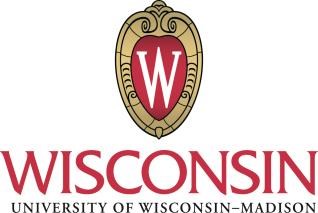 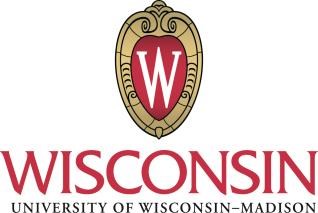 Date: Tuesday, January 30, 2018Start/End Time:  8:30 AM – 10:00 AMLocation: Middleton Building – Rm 302Data Stewardship Council Meeting                              AgendaDate: Tuesday, January 30, 2018Start/End Time:  8:30 AM – 10:00 AMLocation: Middleton Building – Rm 302Agenda Item #Agenda ItemReview/Approve Meeting MinutesData Stewardship Council MembershipDemo- Institutional Data Exporters (IDE’s)Proposal- Providing Tableau IDE Access to User CommunityFeedback & Suggestions- Restricted Administrative Data Access Training